      SANDWICHES –Served on Fresh Naan          (Have  it on specialty naan for $1 more) Alo Gobi					$6.95Grilled cauliflower and potatoes served w/ lettuce and onions.   Eastern Omelette 				$5.95Scrambled eggs cooked w/ ginger, onion,green chili, and house spices.Chicken Tikka 				$7.95Boneless all white meat chicken baked in a clay oven served with lettuce, tomato, bell peppers, onion..Seekh Kebab 				$7.95Minced chicken mixed with onion, green chili, spices served w/ lettuce, tomato, onion. Kofta					$7.95Mixed vegetable balls served with lettuce, tomato, onion.Paneer Alo 				$7.95Paneer marinated in herbs and spices served w/lettuce, tomato, onion.Shrimp					$8.95Fried shrimp marinated in a special blend of herbs and spices served w/lettuce tomatoes, onion.Baby Spinach and Paneer			$6.95Baby spinach leaves, paneer w/ lettuce, and onion.Sauce Choices: Green Chili, Mint, Tamarind, Sweet Tomato, Soy, Ketchup.SPECIALTY ROLLS – Sevred on Paratha Chicken Tikka roll				$4.95Grilled Tofu Roll				$4.95Chana Masala Roll			$4.95Alo Gobi Roll				$4.95Chicken Skeeh Kebab Roll			$4.95Crab Cake Roll			              $5.95All rolls come w/ lettuce, onions, bell peppersSauce Choices: Green Chili, Mint, Tamarind, Sweet Tomato, Soy, Ketchup.APPETIZERS: Vegetable  Samosa			$3.95
 Stuffed with potatoes, spices, and herbbaked in clay oven. Bhel Puri				$5.95
India's most popular railway snack. puffedrice, potatoes, onions, wafers sev. Vegetarian Pakora 			$4.95
Spinach, cauliflower, potatoes, fritters. Samosa Chat				$6.95Vegetarian turnover tossed with potatoes chutneys and chat masala.Chicken Chat				$7.95
Tender pieces of boneless chicken tossed w/ potatoes, chutneys and chat masala.Crab Cake 				$8.45
Flavorful cakes made with crab meat, onion, bell pepper and herbs.Shrimp Pakora				$6.95Shrimp marinated in chefs special blend of herbs and spices then fried.Masala Fries 			              $2.95French fries with twist. Served w/ masala blended together from a mixture of spices.Dumplings	 		             $4.95Chicken dumplings steamed and lightly fried.  Spring Rolls 			             $3.95Fried vegetable spring rolls. SALADS:Fresh Green Salad				$2.95
Fresh lettuce, cucumber and tomato w/  cilantro.Kachumber				$2.95
Chopped cucumber, red onions, fresh tomatoes and cilantro with a splash of lime juice.Veggie Paneer or Tofu Salad		$7.95
Paneer or tofu mushroom, lettuce, cucumber, tomatoes, onions, and Sprinkling of sev. Chicken Tikka Salad                         	              $8.95Tandoori chicken, mushrooms on a bed of lettuce, cucumber, tomatoes, onions, sprinkling of sev.Shrimp Salad				$9.95
Shrimp baked in tandoor, mushrooms,lettuce, cucumber, and sprinkling of sev.               TANDOORI SPECIALTIES:                   (Comes w/ plain rice)Paneer Tikka				 $5.95Chunks of paneer marinated in spices then grilled in a tandoor. Teriyaki Tikka				$9.95Chicken marinated in special teriyaki saucethen baked to perfectionin clay oven.Mint Chicken Tikka		 	$10.95
Skewered pieces of boneless chicken marinated in a sauce made with cilantro, ginger, garlic, mint and basil.Tandoori Chicken Tikka			$10.95
Boneless chicken marinated in Chef’s special sauce.Mirchi Tikka  		  	  	$9.95
Boneless tandoor cooked chicken marinated w/ spices, cayenne, cilantro and lime.Seekh Kabob		         	  	$8.95
Minced chicken mixed with onion, green chili, herbs.Tandoori Shrimp				$11.95Fresh Shrimp marinated in a chef’s special sauce and baked in a clay ovenTandoori  Mushroom			$7.95Mushrooms marinated in chef’s sauce.NON-VEGETARIAN ENTREES:(Comes w/ plain rice)Chicken Tikka Masala	     		$10.95
Marinated tandoor cooked boneless chicken. Served w/ a tomato fenugreek saffron sauce. Chicken Korma	        			$11.95
Boneless chicken cooked in an enticing cream sauce.Methi Chicken Curry			$11.95
Boneless chicken curry prepared with ginger, garlic, onion, fresh tomatoes, fenugreek cilantro,and fresh ground spices.Chicken Vindalo	 	   	 	$10.95
Chicken pieces cooked South Indian style with spices, potatoes.Shrimp Masala 	          	 	$12.95Shrimp cooked with fresh tomato, onion, bell peppers, ginger, garlic, and herbs.Black Pepper Chicken			$11.95Boneless chicken marinated in a curry sauce and black ground pepper.	VEGETARIAN  ENTREES:(Comes w/ plain rice)Malai Kofta		 		$10.95
Mixed vegetable balls cooked in fresh tomato, onion, ginger, garlic and saffron sauce.Aloo Gobi	(Vegan)               	 	$9.95
Cauliflower and potatoes sautéed w/ tomatoes,ginger, green chili and ground coriander.Saag w. choice of Paneer, Potatoes, Chana.	$10.95
Pureed spinach leaves and paneer cooked w/ onion, green chili and ginger.Vegetarian Lamb Curry       (Vegan)                $11.95	
Vegetarian soy curry prepared w/tomato, ginger, garlic and fresh ground spices.Dal of the Day       (Vegan)		  	 $8.95
A lentil of the day.Chana Masala	(Vegan)	         	 	$9.95
Indian chickpeas prepared in onions, garlic and tomatoes.Makhni Paneer			           	$11.95
Paneer is cooked in fresh tomatoes, mushrooms. and saffron sauce.Vegetable Korma			           	$11.95
Mild creamy dish prepared w/ ginger, onion, garlic, fenugreek and tomato.FUSION ENTREES:(Comes w/ plain rice)Hakka Style Noodles  (Vegan)         	               $11.95
A Indian and Chinese fusion dish. Noodles cooked w/ vegetables soy sauce, and select spices.Vegetable Manchurian  (Vegan)             $11.95Chinese style vegetable dumplings in a Tangy garlic sauce, garnished with scallionsTofu Tikka Masala	     	 	$10.95
Tofu cooked in a tomato saffron sauce w/ fenugreek and fresh ground spices.Spicy Schezwan Chili Paneer 		$11.95
Diced paneer, with green chili, onion, bell peppers in garlic sauce.Sesame Chicken				$11.95Fried chicken marinated in garlic sauce w/ onions, bell peppers, and scallions, and spices.Chicken Manchurian 			$11.95Chinese style chicken dumplings in a cooked tangy garlic sauce.              HOUSE SPECIALTIES:(Comes w/ plain rice)Bombay Chicken			          	$12.95
Chicken poached with onion, ginger, green chili,spices,then sautéed w/ mango powder and coriander.Chefs Special Creamy Chicken Makhani              $12.95
Cooked in chef’s special sauce w/ aromatic herbs and spices, and onion.Chicken Madras                                               $12.95				 	 	                              Chicken prepared w/ onion, ginger, mustard seeds, coconut milk.Chicken Saag 		         	 	$12.95
Boneless pieces of chicken marinated and cooked with spinach.                        BASMATI RICE:Chinese Rice				$11.95
Basmati rice fried with egg and chef's selection of vegetables.Shrimp Fried Rice				$12.95Fresh Shrimp sautéed w/fried rice, cashews, raisins.Vegetable Biryani	 (Vegan)		         	$10.95
Mix vegetables sautéed with basmati rice, nuts, raisins and curry sauce.Murg Biryani				$11.95
Boneless all white meat chicken kebabs sautéed w/basmati rice and a touch of curry sauce.Basmati Rice		          		$2.95
Steamed imported rice.TANDOORI BREADS:Tandoori Roti			      	$2.50
Whole wheat bread baked in the tandoor.Naan				      	$2.95
Classic leavened bread made with white wheat flour and baked in the tandoor.Garlic Naan			     	$3.50
Naan topped with chopped garlic, cilantro and baked in the tandoor.Onion Kulcha			      	$3.95
A North Indian specialty naan stuffed w/ finely chopped onion baked in the tandoor.Spinach Naan				$4.50
Naan stuffed with chopped spinach and spices.Kabuli Naan			              $4.50Naan stuffed cashews, raisins, and coconutParatha 				               $2.95Stuffed w/choice of paneer, pototaos, or cilantro.LUNCH SPECIAL: 10am-3pmServed with Naan, Rice, Raita, and SaladSaag Paneer 			  	$9.95
Pureed spinach leaves, and paneer, cooked w/ onion, green chili and ginger.Malai Kofta		 		$9.95
Mixed vegetable balls cooked in fresh tomato, onion, ginger, garlic and saffron sauce.Chicken Tikka Masala	     		$11.95
Marinated tandoor cooked boneless chicken. Served w/ tomato fenugreek saffron sauce. Methi Chicken Curry			$11.95
Boneless chicken curry prepared with ginger, garlic, onion, fresh tomatoes, cilantro, fenugreek and fresh ground spices.WEEKDAY COMPLETE DINNER SPECIAL:Monday to ThursdayVegetarian Thali		        	 	$16.95
Two vegetables entrees of your choice. Served w/ rice, raita, kachumber and naan.Curry Thali			         	$18.95
One Tandoor specialty, one Non-Veg Entrée. Served w/ rice, raita, kachumber and naan.DESSERTS:Rasmalai				$3.95
Patties of homemade cheese poached in condensed milk sauce. Galub Jamun				$3.95
Cheese rounds dipped in syrup. 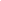 Malai  Kulfi				$3.95
Tradational home made milk ice cream made w/Cardamom . Mango Kulfi				$3.95
Traditional mango flavored homemade ice cream.Pistachio Kulfi				$3.95
Traditional pistachio flavored homemade ice cream. Green Tea Ice Cream			$3.95Green tea ice cream w/ pistachios. Milk Cake				$3.95Made w/ milk and cane sugar. Has delicate balance of a chewy, sweet and caramelized taste.BEVERAGES:Iced DrinksMint Green Tea				$2.95 Green Tea Lemonade			$2.95Rose Tea Lemonade			$2.95Passion Tea 				$2.95Sweet Tea With Lemon			$1.95Ice coffee				$2.95Ice Latte					$3.95SmoothiesMango Lassi				$3.45Rose Lassi				$3.45Sweet or Salted Lassi			$2.95Hot DrinksMasala Chai				$2.95Mint Tea 				$2.95Coffee					$2.45Latte 					$3.45Cappuccino 				$3.45Herbal Tea				$1.95Expresso Shot			Add.	$1.95Soft DrinksLimca  (Imported Bottle)			$2.95Thumbs up (Imported Bottle)		$2.95Pepsi or Coke (Bottle) 			$2.95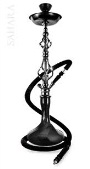 Sparkling Natural Water			$2.45Bottled Water			               $1.50Can Soda			              $1.50Hookah (Shisha)        A Variety of Specialty Hookahs Flavors.                   Served At Our Outdoor Space.We Hold Special Events And Parties In Our Outdoor                                  Space. Catering Also Available Upon Request.               Inquire With Manager For Details.                 Imli Café 178 North 8 Street.                          Ph: (347) 689-3398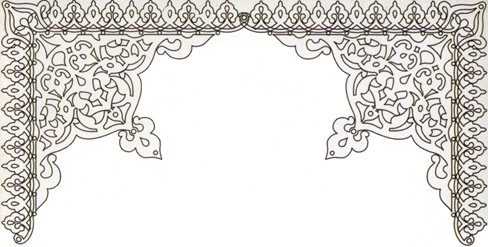 Indian Asian Grill and HookahGrand Opening !!!!Iced Coffee $1Rose Tea Lemonade $1Lunch SpecialServed with Naan, Rice, Raita, and SaladSaag Paneer 			  	 $9.95
Malai Kofta		 		 $9.95
Chicken Tikka Masala	     		 $11.95
Tamarind  Chicken 			 	$11.95
                           Specialty Sandwiches                    Free Drink With Any Sandwich                                 Diner SpecialBuy Two Entrees and Get A Free AppetizerHOOKAK SPECIAL $10                        From   3-8pmFREE DELIVERY !!!!